INDICAÇÃO Nº 6082/2017Sugere ao Poder Executivo Municipal instalação de lixeira no entorno da UBS do Vista Alegre.Excelentíssimo Senhor Prefeito Municipal, Nos termos do Art. 108 do Regimento Interno desta Casa de Leis, dirijo-me a Vossa Excelência para sugerir que, por intermédio do Setor competente, instalação de lixeira no entorno da UBS do Vista Alegre, neste município.  Justificativa:Munícipes procuraram por este vereador solicitando a instalação de lixeira junto ao entorno da UBS do bairro Vista Alegre, uma vez que os cachorros da Rua estão rasgando os sacos que ficam na calçada aguardando a passagem do caminhão de coleta, trazendo transtornos aos moradores que vão até a UBS ou utilizam a calçada como passagem pelo bairro. Pelos motivos acima, solicitamos o atendimento desta indicação. Plenário “Dr. Tancredo Neves”, em 24 de julho de 2.017.JESUS VENDEDOR-Vereador / Vice Presidente-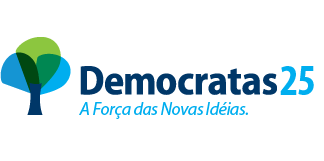 